                Departament de Fisiologia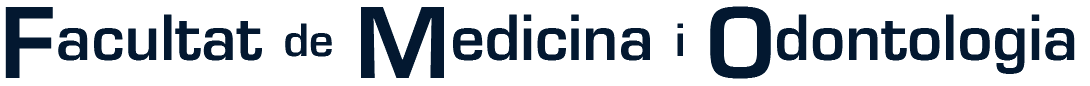 MÁSTER UNIVERSITARIO EN FISIOLOGÍAD/Dña. , con D.N.I.:  , domiciliado/a en , C/ , nº , Tfno.: , Correo e.: , estudiante del Máster Universitario en Fisiología de la Universitat de València,EXPONE: SOLICITA: 	Fecha:     Firma: